Publicado en España el 17/05/2024 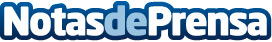 Limpieza y Mantenimiento Termy: elevando los estándares de higiene en garajes de MadridDesde los rincones más transitados hasta los espacios menos visibles, Limpieza y Mantenimiento Termy se destaca como el líder en la limpieza de garajes en Madrid. Con un enfoque meticuloso y tecnología de vanguardiaDatos de contacto:LIMPIEZAS TERMYLIMPIEZAS TERMY - elevando los estándares de higiene en garajes de Madrid91 792 25 51 Nota de prensa publicada en: https://www.notasdeprensa.es/limpieza-y-mantenimiento-termy-elevando-los Categorias: Nacional Madrid Servicios Técnicos Oficinas http://www.notasdeprensa.es